Additional file 5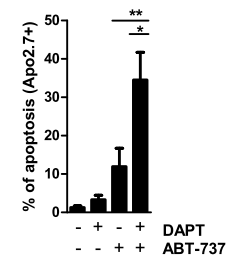 